 ? а р а р                                                                                    р е ш е н и еО внесение изменений и дополнений в  Положение о порядке проведения конкурса на замещение должности муниципальной службы в сельском поселении Юмашевский  сельсовет муниципального района Чекмагушевский район Республики Башкортостан, утвержденное решением Совета сельского поселения  Юмашевский  сельсовет муниципального района Чекмагушевский район Республики Башкортостан от 16 мая 2012 года № 54Рассмотрев Протест Прокурора  от 19.06.2013 № 5-2013-48, в  соответствии со статьей 17 Федерального закона «О муниципальной службе в Российской Федерации», Совет сельского поселения  Юмашевский сельсовет муниципального района Чекмагушевский район Республики Башкортостан решил:1. Внести изменения и дополнения в Положение о порядке проведения конкурса на замещение должности муниципальной службы в сельском поселении Юмашевский сельсовет муниципального района Чекмагушевский район Республики Башкортостан, утвержденное решением Совета сельского поселения Юмашевский сельсовет муниципального района Чекмагушевский район Республики Башкортостан от 16 мая 2012 года  № 54, согласно Приложению к настоящему решению.2. Предложить Администрации сельского поселения  Юмашевский  сельсовет муниципального района Чекмагушевский район Республики Башкортостан привести свои акты в соответствие с настоящим решением.	3. Настоящее решение обнародовать на информационном стенде в здании администрации сельского поселения и разместить на официальном информационном сайте Администрации сельского поселения Юмашевский сельсовет муниципального района Чекмагушевский район Республики Башкортостан. Глава сельского поселения				 Г.С.Тимофеев с. Юмашево19  августа 2013 года № 109                                                                                                                                Приложениек решению Совета сельского поселения Юмашевский  сельсоветмуниципального районаЧекмагушевский районРеспублики Башкортостанот  19августа 2013 года № 109Изменения, вносимые в ПОЛОЖЕНИЕо порядке проведения конкурса на замещение должности муниципальной службы в муниципальном районе Чекмагушевский район Республики БашкортостанПункт 7 Положения дополнить абзацем следующего содержания: «Опубликование условий проведения конкурса, сведений о дате, времени и месте его проведения, а также проекта трудового договора производится не позднее, чем за 20 дней до дня проведения конкурса в официальных средствах массовой информации органа местного самоуправления.»В пункте 7 абзац седьмой «предполагаемая дата проведения конкурса;» заменить текстом следующего содержания «предполагаемая дата и время проведения конкурса;»В пункте 9 последний абзац «При несвоевременном представлении документов, представлении их не в полном объеме или с нарушением правил оформления по уважительной причине представитель нанимателя вправе перенести сроки их приема.»  исключить.В пункте 15 абзац четвертый «Количественный и персональный состав конкурсной комиссии утверждается представителем нанимателя.» заменить абзацем следующего содержания:«Количественный состав конкурсной комиссии должен составлять не менее 7 человек. Персональный состав конкурсной комиссии утверждается представителем нанимателя.»БАШ[ОРТОСТАН  РЕСПУБЛИКА]ЫСА[МА{ОШ  РАЙОНЫ муниципаль районЫНЫ@   ЙОМАШ АУЫЛ СОВЕТЫ АУЫЛ  БИЛ^м^]Е СОВЕТЫ 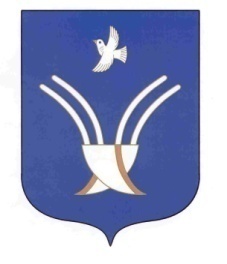 Совет сельского поселения Юмашевский сельсоветмуниципального района Чекмагушевский район Республики Башкортостан